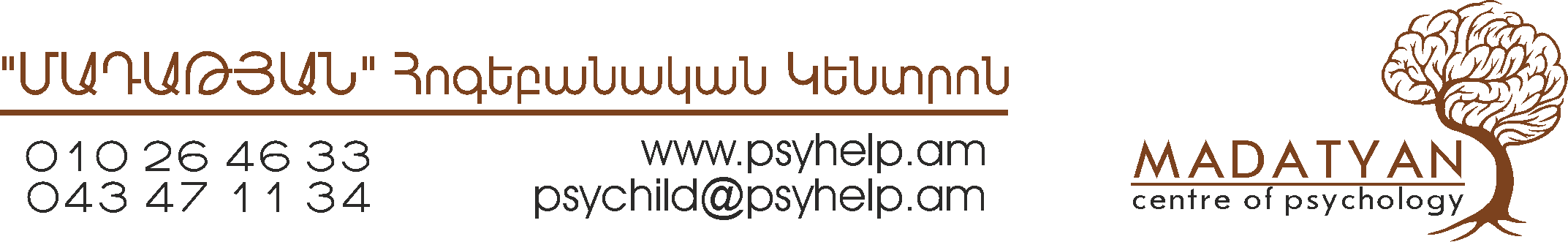 Խնդրի նկարագրման ձևՁեր երեխայի և առկա դժվարությունների վերաբերյալ նախնական տեղեկատվություն ունենալու համար խնդրում ենք պատասխանել առաջադրված հարցերին, նկարագրել Ձեր երեխայի խնդիրը և ձևակերպել մեզ ուղղված հարցը՝ ըստ ներկայացված պլանի։ Ցանկալի է հարցերին պատասխանեք հենց այս բլանկի վրա՝ շարունակելով տրված հարցերը։ՄԵՆՔ ԵՐԱՇԽԱՎՈՐՈւՄ ԵՆՔ ՄԵԶ ՏՐԱՄԱԴՐՎԱԾ ՏԵՂԵԿԱՏՎՈւԹՅԱՆ ԳԱՂՏՆԻՈՒԹՅՈՒՆԸ Ընդհանուր տեղեկություն Ձեր անունը։ Քանի՞ տարեկան է երեխան։Ինչո՞վ է սիրում զբաղվել Ձեր երեխան առավել շատ:Ո՞րն է Ձեր երեխայի սիրած խաղալիքը:Ինչպիսի՞ն են նրա հարաբերությունները այլ երեխաների հետ, կա՞ն արդյոք դժվարություններ շփման մեջ, եթե կան՝ ապա ինչպիսի՞: Քանի՞ երեխա կա Ձեր ընտանիքում։Ու՞մ հետ է հիմնականում երեխան անցկացնում իր ազատ ժամանակը: Ինչու՞ եք որոշել օգտվել հենց վիրտուալ խորհրդատվությունից։ Խնդրի նկարագրությունըԽնդրի ներկա ընթացքը։Ի՞նչն է Ձեզ անհանգստացնում:Ինչպե՞ս Դուք կձևակերպեիք Ձեր երեխայի հիմնական խնդիրը։ Ո՞ր իրավիճակներում է այդ խնդիրը ավելի սուր արտահայտվում։ Կարո՞ղ եք պրոբլեմային իրավիճակի որևէ մի օրինակ բերել և նկարագրել։ Ինչպիսի՞ն են Ձեր հարցերը ուղղված ինձ։Լրացուցիչ տեղեկությունԿա՞ արդյոք կարևոր բան, որի մասին կուզեիք ներկայացնել։ Հաճա՞խ է արդյոք Ձեր երեխան հիվանդանում: Ի՞նչ հիվանդություններով է նա հիվանդացել: Դիմե՞լ եք երբևէ արհեստավարժի օգնությանը այս կամ այլ խնդրի հետ կապված։ Եթե այո, ապա ի՞նչ խնդրով, և ինչպե՞ս եք գնահատում այդ փորձը։ Արդյոք Ձեր երեխան այս պահին ունի որևէ ֆիզիկական խնդիր։ Եթե այո, ապա ի՞նչ բուժում է նա ստանում։